Anmeldung zur Tagung
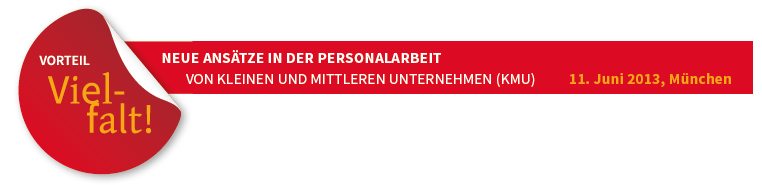 Bitte melden Sie sich bis spätestens Mittwoch, den 5. Juni 2013 per Fax oder Mail an unter:  E-Mail: diversitytagung2013@via-bayern.deFax: 089 - 4190 2727Hiermit melde ich mich verbindlich zur Tagung am 11. Juni 2013 an. Ich möchte am Workshop Nr. _____  teilnehmen.  (alternativ:  Workshop Nr. _____)
idm-Mitglied 	IQ-Mitglied *Name, Vorname *Institution Straße, Haus- Nr.PLZ, Ort *Telefon                                                                     *Email berufliche Tätigkeit Datum, Unterschrift ggf. Stempel * Diese Angaben sind erforderlich für Namensschilder, Versendung der Tagungsdokumentation sowie evtl. Rückfragen bzgl. der Workshop-Auswahl